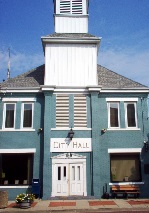 VILLAGE OF MINERVA UTILITIES209 N. Market St.Minerva, OH  44657Phone:  330-868-7705 ext. 106WATER OFF-ON AUTHORIZATION FORM
DATE ____________________________            	ACCOUNT NUMBER _____________________________NAME ________________________________________________________________SERVICE ADDRESS ______________________________________________________I hereby authorize the Village of Minerva to discontinue my water/sewer service on____________________________ (date).List local contact in case of emergency (or phone number where you can be reached):Name:  __________________________________________Phone Number:  __________________________________Address to send seasonal final to:____________________________________________________________________________________I understand it is my responsibility to turn water off inside the residence (at the meter) prior to my departure.  The Village of Minerva will not be responsible for any damages that may occur due to freezing or any other issues related to water leakage.  To reestablish service, I will notify the Village of Minerva at least 3 days prior to my return in one of the following ways:Phone:  330-868-7705 ext. 106Mail:  Village of Minerva Utilities, 209 N. Market St., Minerva, OH  44657Email:  pattiw@ci.minerva.oh.us** An emergency or after hours call will result in a $50.00 charge. **_____________________________________Signature of Account Holder